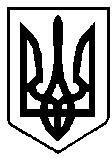 УКРАЇНАВАРАСЬКА МІСЬКА РАДА           РІВНЕНСЬКОЇ ОБЛАСТІ            ВИКОНАВЧИЙ КОМІТЕТ Р І Ш Е Н Н Я31 травня 2021 року		      			                               №180У зв’язку зі зміною структури виконавчих органів Вараської міської ради, що затверджена рішенням Вараської міської ради від 24.02.2021 №110 «Про затвердження структури виконавчих органів  Вараської міської ради, загальної чисельності працівників апарату управління» та з метою забезпечення реалізації державної регуляторної політики органами місцевого самоврядування, відповідно до статей 7, 13 Закону України «Про засади державної регуляторної політики у сфері господарської діяльності», керуючись підпунктом 1, пункту б, статті 27 Закону України «Про місцеве самоврядування в Україні», виконавчий комітет Вараської міської радиВИРІШИВ:1. Внести до рішення виконавчого комітету Вараської міської ради від 25.11.2020 №265 «Про затвердження плану діяльності виконавчого комітету Вараської міської ради з підготовки проєктів регуляторних актів на 2021 рік» зміни, а саме:в додатку до рішення пункти 1,2 викласти в новій редакції, а саме:2. Визнати таким, що втратило чинність рішення виконавчого комітету Вараської міської ради від 23.02.2021 №26 «Про внесення змін до рішення виконавчого комітету від 25.11.2020 №265 «Про затвердження плану діяльності виконавчого комітету Вараської міської ради з підготовки проєктів регуляторних актів на 2021 рік».3. Зміни до плану діяльності виконавчого комітету Вараської міської ради з підготовки проєктів регуляторних актів оприлюднити шляхом опублікування на офіційному вебсайті Вараської міської ради не пізніш як у десятиденний термін після його затвердження.4. Контроль за виконанням рішення покласти на заступника міського голови з питань діяльності виконавчих органів ради згідно розподілу функціональних обов’язків.Міський голова      			                                  Олександр МЕНЗУЛПро внесення змін до рішення виконавчого комітету від 25.11.2020 №265 «Про затвердження плану діяльності виконавчого комітету Вараської міської ради з підготовки проєктів регуляторних актів на 2021 рік»Про внесення змін до рішення виконавчого комітету від 25.11.2020 №265 «Про затвердження плану діяльності виконавчого комітету Вараської міської ради з підготовки проєктів регуляторних актів на 2021 рік»№з/пВид проєктуНазва проєктуЦіль прийняттяТермін підготовки проєктуОрган або підрозділ, відповідальний за розробку проєкту1.Рішення виконавчого комітету міської радиПро встановлення тарифу на проїзд міським автомобільним транспортомЗабезпечення виконання положень п.п.2 п.а ст.28 Закону України «Про місцеве самоврядування в Україні», ст.10 Закону України «Про автомобільний транспорт», наказу Міністерства транспорту та зв’язку України від 17.11.2009 №1175 «Про затвердження Методики розрахунку тарифів на послуги пасажирського автомобільного транспорту», що зареєстрований в Міністерстві юстиції України 27.11.2009  року за №1146/17162Протягом 2021 рокуУправління економіки та розвитку громади2.Рішення виконавчого комітету міської радиПро затвердження правил розміщення зовнішньої реклами на території Вараської міської територіальної громадиЗабезпечення виконання положень ст.16 ЗУ «Про рекламу»Протягом 2021 рокуДепартамент житлово-комунального господарства, майна та будівництваРішення виконавчого комітету Вараської міської ради підготував:Начальник управління економіки та розвитку громади              Ірина БАРАБУХ